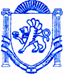 	                   РЕСПУБЛІКА КРИМ	               РЕСПУБЛИКА КРЫМ	КЪЫРЫМ ДЖУМХУРИЕТИ             БАХЧИСАРАЙСЬКИЙ РАЙОН	               БАХЧИСАРАЙСКИЙ РАЙОН	 БАГЪЧАСАРАЙ БОЛЮГИ                         АДМІНІСТРАЦІЯ	                                                       АДМИНИСТРАЦИЯ                                                  УГЛОВОЕ КОЙ УГЛІВСЬКОГО СІЛЬСЬКОГО ПОСЕЛЕННЯ       УГЛОВСКОГО СЕЛЬСКОГО ПОСЕЛЕНИЯ           КЪАСАБАСЫНЫНЪ ИДАРЕСИРЕШЕНИЕ      23-я сессия  1-го  созыва« 30 » ноября 2015г.                                                                                                     № 218О внесении изменений в Положение «О порядке выявления, постановки на учет и использования Администрацией Угловского сельского поселения бесхозяйного имущества на территории муниципального образования Угловское сельское поселение  Бахчисарайского района Республики Крым» от 30 июня 2015г. № 145.Во исполнение протеста  прокуратуры Бахчисарайского района Республики Крым, в соответствии с Конституцией РФ,  Федеральным Законом №39-ФЗ от 22 апреля 1996года «О рынке ценных бумаг»,   Федеральным законом от 06.10.2003 № 131-ФЗ «Об общих принципах организации местного самоуправления в Российской Федерации», Федеральным законом от 21.07.1997 № 122-ФЗ «О государственной регистрации прав на недвижимое имущество и сделок с ним»,  приказом  Министерства экономического развития Российской Федерации от 22.11.2013г. № 701 «Об установлении порядка принятия на учет бесхозяйных вещей», на основании Устава муниципального образования Угловское сельское поселение Бахчисарайского района Республики КрымУГЛОВСКИЙ СЕЛЬСКИЙ СОВЕТ РЕШИЛ:Внести изменения в Положение «О порядке выявления, постановки на учет и использования Администрацией Угловского сельского поселения бесхозяйного имущества на территории муниципального образования Угловское сельское поселение  Бахчисарайского района Республики Крым» от 30 июня 2015г. № 145 и читать его в следующей редакции (прилагается).Опубликовать (обнародовать) данное решение на информационном стенде администрации Угловского сельского поселения и дополнительно разместить на официальном сайте Угловского сельского совета.Настоящее решение вступает в силу с момента его официального опубликования (обнародования).Председатель Угловского сельского совета -глава администрации Угловского сельского поселения  					                             Н.Н. СосницкаяПриложение  к решению 23-ой сессии 1-го созываУгловского сельского советаот 30.11.2015г. № 218ПОЛОЖЕНИЕО порядке выявления, постановки на учет и использования Администрацией Угловского сельского поселения бесхозяйного имущества на территории муниципального образования Угловское сельское поселение  Бахчисарайского района Республики Крым	1. Общие положения1.1.Настоящее положение  принимается в целях  обеспечения сохранности расположенного на территории муниципального образования Угловское сельское поселение Бахчисарайского района Республики Крым бесхозяйного имущества, создания гарантий защиты прав на указанное  имущество их возможных собственников и регулирует порядок выявления, последующей постановки на учет, владения и пользования указанным имуществом Администрации Угловского сельского поселения.1.2.Правовой основой для принятия настоящего положения является: Конституция РФ, Федеральный Конституционный Закон №6-ФКЗ «О принятии в Российскую Федерацию Республики Крым и образовании в составе Российской Федерации  новых субъектов – Республики Крым и города федерального значения Севастополя» от 21 марта 2014года, Гражданский Кодекс РФ,  Федеральный Закон №39-ФЗ от 22 апреля 1996года «О рынке ценных бумаг»,   Федеральным законом от 06.10.2003 № 131-ФЗ «Об общих принципах организации местного самоуправления в Российской Федерации», Федеральным законом от 21.07.1997 № 122-ФЗ «О государственной регистрации прав на недвижимое имущество и сделок с ним»,  приказом  Министерства экономического развития Российской Федерации от 22.11.2013г. № 701 «Об установлении порядка принятия на учет бесхозяйных вещей» и др. нормативные правовые акты Российской Федерации и Республики Крым.1.3.Под бесхозяйным имуществом в целях настоящего положения понимается  объекты движимого и недвижимого имущества, ценные бумаги, которые не имеют собственника, собственник которых не известен, либо объекты от права собственности, на которые собственник отказался, право  собственности на которые не подтверждены, правоустанавливающими документами, расположенные на территории муниципального образования Угловское сельское поселение Бахчисарайского района Республики Крым.             Под объектами недвижимого имущества в целях настоящего Положения понимаются: земельные участки, здания, строения, сооружения, имущественные комплексы, незавершенные строительством объекты, воздушные и морские суда, суда внутреннего плавания.                   Под бесхозяйными движимыми вещами  понимаются движимые вещи, брошенные собственником или иным образом остановленные им с целью отказа от права собственности на них (брошенные вещи).1.4.Все объекты недвижимого и движимого имущества, находящиеся   в границах  территориях муниципального образования Угловское сельское поселение Бахчисарайского района Республики Крым, а также ценные бумаги, реестродержатели которых зарегистрированы в  муниципальном образовании Угловское сельское поселение Бахчисарайского района Республики Крым, обладающих признаками бесхозяйного имущества, до приобретения права муниципальной собственности,   подлежит закреплению на праве оперативного управления за Администрацией Угловского сельского поселения. 2. Порядок выявления бесхозяйных объектов.2.1.Администрация  Угловского сельского поселения  в целях организации работ по выявлению и учету расположенных на территории муниципального образования Угловское сельское поселение Бахчисарайского района Республики Крым  бесхозяйных объектов  недвижимого и движимого имущества, а также ценных бумаг  осуществляет следующие мероприятия:- организует выездные проверки по выявлению объектов недвижимого и движимого имущества  с признаками бесхозяйного имущества;- с целью получения копий документов, на основании которых в соответствии  с ранее действовавшими актами осуществлены регистрация объектов движимого и недвижимого имущества, государственный  технический учет государственная регистрация права, в том числе технических паспортов объектов технического учета направляет в органы, организации, осуществляющие указанные функции, письменный запрос о предоставлении перечня объектов недвижимого и движимого имущества, в отношении которых таким органом, организацией осуществлены указанные действия, либо организациями, являющимся держателями архивного фонда указанных организаций. 2.2.Запрашиваемые  Администрацией   Угловского сельского поселения  сведения об объектах недвижимого и движимого имущества, а также бумагах предоставляются  в срок не более чем пятнадцать рабочих дней со дня получения запроса. 2.3.Сведения о бесхозяйных объектах недвижимого (движимого) имущества  могут предоставлять органы государственной власти, органы  местного самоуправления, путем направления заявления в Администрацию Угловского сельского поселения. Бесхозяйное имущество может быть выявлено  Администрацией Угловского сельского поселения в процессе проведения инвентаризации,   при  проведении ремонтных работ на объектах инженерной инфраструктуры, обнаружения его иными способами. 2.4.В случае если собственник намерен отказаться от принадлежащего ему имущества, он представляет в Администрацию Угловского сельского поселения, заявление  об отказе  от права собственности на указанное имущество, которое должно содержать  характеристики  (параметры) бесхозяйной вещи/ (объекта), ее/(его)  местоположение, другие признаки индивидуально определяющие бесхозяйную / (ный) вещь / (объект). К заявлению прилагаются документы / (копии документов)  в случае, если их предоставление случаях, обсуждаемых в настоящем Положении, установлено действующими нормативными правовыми актами Российской Федерации, Республики Крым.2.5.В перечне предоставляемой по запросу  Администрацией Угловского сельского поселения  информации о бесхозяйных объектах, ценных бумагах, а также в заявлении о выявленных бесхозяйных объектах заявитель, при наличии возможности,  указывается следующая информация:-вид недвижимого имущества (земельный участок, здание, сооружение, помещение, объект незавершенного строительства, имущественный комплекс);-адрес ( в случае отсутствия адреса - местоположение);-литера (при наличии);-кадастровый, инвентарный или иной идентификационный номер;-нормативная денежная оценка земель, установленная на территории муниципального образования Угловское сельское поселение Бахчисарайского района Республики Крым до вступления  в силу Федерального конституционного закона, инвентарная  стоимость объектов недвижимости;-площадь объектов недвижимости, год постройки, технические характеристики;-для объектов  инженерной инфраструктуры – протяженность, диаметр и материал трубопроводов, объем и материал систем водоснабжения  и водоснабжения и т.д.;-для объектов незавершенного строительства – информацию об ориентировочном проценте готовности и возможности  продолжения строительных работ  (при доступности такой информации);- вид движимого имущества, его наименование, технические характеристики и параметры, место регистрации;-вид ценных бумаг, имущественные и неимущественные права, которые они подтверждают, их номинальная стоимость и реестродержатель;-сведения о пользовании объектах (при наличии);-информация о периоде времени, с которого пользование вещью не осуществляется ( при возможности получить такую информацию);-иные данные, характеризующие объект и его состояние;К заявлению о бесхозяйном объекте могут прилагаться материалы фотофиксации, акты осмотра; иные документы, содержащие информацию, касающуюся бесхозяйного объекта; обстоятельства, изложение которых в заявлении о выявленных бесхозяйных объектах, необходимо в соответствии с требованиями настоящего Положения.2.6.После получения информации о бесхозяйном объекте Администрация Угловского сельского поселения, в месячный срок организует проведение проверки поступившей информации  с выездом на место и составлением акта, в котором фиксируется:- анализ поступившей в соответствующем заявлении информации в отношении бесхозяйной /(ного) вещи /(объектов) на предмет ее достоверности;-заключение о состоянии  бесхозяйной /(ного) вещи /(объектов) с отметками  о необходимости, целесообразности  и возможности  проведения капитального  и текущего ремонта, реконструкции, перепланировки, других строительных работ, а также о возможностях  использования вещи (объекта) в соответствии с его целевым назначением без ремонта и проведения строительных работ. 3. Порядок постановки бесхозяйного недвижимого имущества и ценных бумаг на учет.3.1.При принятии Администрацией Угловского сельского поселения решения о целесообразности принятия недвижимого имущества  в государственную собственность в порядке, установленном ст.225 ГК РФ,  Администрация города Угловского сельского поселения в десятидневный срок запрашивает  следующее отсутствующие сведения:- сведения о наличии регистрации права на объект  в органах и (или) организациях, осуществляющих регистрацию  прав до вступления в силу Федерального конституционного закона №6-ФКЗ от 21 марта 2014года в соответствии с ранее действовавшими нормативно-правовыми актами;-запрашивает в органе, осуществляющем государственную регистрацию прав и государственного кадастрового учета  сведения о зарегистрированных  правах на объект, ранее учтенных объектах недвижимости;-запрашивает о подготовленных, до вступления в силу Федерального конституционного закона №6-ФКЗ от 21 марта 2014года, сведения о начале выполнения подготовленных и строительных работ, о наличии зарегистрированных деклараций, касающихся бесхозяйной (ного)  вещи /(объекта), выданных разрешениях  на выполнение строительных работ, выданных сертификатах и о выдаче таких разрешениях и сертификатах, лицензиях на осуществление хозяйственной деятельности, связанной с созданием объектов архитектуры;-при необходимости готовит и направляет запросы в органы ФМС по муниципальному образованию Угловское сельское поселение Бахчисарайского района Республики Крым, в органы, ранее осуществлявшие учет бесхозяйного имущества в Главном управлении Миндоходов в Республике  Крым;-при необходимости готовит и направляет запросы юридическим лицам – возможным / (предполагаемым) собственникам имущества.3.2.Одновременно с мероприятиями, указанными в пункте 3.1 Администрация  Угловского сельского поселения размещает в газете «Слава труду» и на официальном сайте Угловского сельского совета – объявление о необходимости явки лица, считающего себя собственником потенциально  бесхозяйной /(ного) вещи /(объектов) или  имеющего на него другие вещные права,  с предупреждением о том, что в случае отсутствия  реакции со стороны такого лица в виде явки в указанный в объявлении орган, бесхозяйная /(ный) вещь /(объект) администрацией  будет поставлен/ (а) на учет в органе, осуществляющем государственную регистрацию прав на недвижимое имущество с сделок с ним, в качестве бесхозяйной вещи.3.3. В  случае отсутствия сведений о наличии объектов в результате проведенных указанных  в пункте 3.1 мероприятий, при отсутствии сведений о государственной регистрации вещных прав на объект, а также неявки лица, считающего себя собственником объекта бесхозяйного имущества или имеющего на него права, в течение пятнадцати дней с момента размещения  объявления  Администрация Угловского сельского поселения подает заявку в организацию, осуществляющую  техническую инвентаризацию, на изготовление технического (кадастрового)   паспорта объекта.3.4. В случае выявления информации о собственнике объекта, при наличии намерения по правомерному и обоснованному содержанию и дальнейшему использованию  имущества, Администрация Угловского сельского поселения принимает решение о прекращении работ по сбору документов для постановки объекта на учет в качестве бесхозяйного и направляет указанную информацию лицу, предоставившему первичную  информацию об объекте. 3.5. После изготовления технического (кадастрового) паспорта на объект, Администрация  Угловского сельского поселения предоставляет в орган, осуществляющий государственную регистрацию прав на недвижимое имущество,  заявление  и приложенные к нему документы для постановки объекта на учет, как бесхозяйного имущества.3.6. Указанные в п.1.3. настоящего Положения бесхозяйные объекты и ценные бумаги подлежат учету путем внесения в реестры бесхозяйного недвижимого и движимого имущества сведений о месте нахождения, технических параметрах и характеристиках, инвентаризационных, идентификационных  и регистрационных номерах, документальных источниках сведений о бесхозяйном недвижимом  и движимом имуществе; путем внесения в реестр  бесхозяйных ценных бумаг, сведений о виде ценных бумаг, имущественных и неимущественных  правах, которые они подтверждают, их номинальной стоимости и реестродержателе.3.7.Ведение Реестров бесхозяйного недвижимого и движимого имущества, а также реестра бесхозяйных ценных бумаг осуществляется Администрацией Угловского сельского поселения.3.8.Основанием для внесения соответствующих данных в реестр  бесхозяйного движимого недвижимого имущества, а также ценных бумаг является отсутствие документального подтвержденных сведений о собственниках на объекты недвижимого и движимого имущества, а также ценные бумаги. Источником для получения таких сведений могут служить:-документы, на основании которых в соответствии с ранее действовавшими актами осуществлены государственная регистрация  и государственный  технический учет объектов недвижимости;- документы государственной регистрации, государственного технического учета, в том числе технические паспорта зданий, сооружений, помещений, объектов незавершенного строительства (далее - объекты технического учета), хранящиеся в архивах  органов и  организаций  по государственному  техническому учету  и (или) технической инвентаризации (далее - организации  технической  инвентаризации);- документы  государственной регистрации  прав на объекты недвижимости, перечень которых утвержден  Администрацией Угловского сельского поселения;-регистрационные документы на движимое имущество;-реестры ценных бумаг, определенные Федеральным законом №39-ФЗ  от 22 апреля 1996 года «О рынке ценных бумаг» и другие документы, подтверждающие  наличие законных прав на объекты недвижимости  и ценные бумаги».3.9. Сведения об объекте недвижимого имущества как  бесхозяйном вносятся в соответствующий реестр  не позднее пятнадцати дней после  регистрации такого объекта в органах кадастра, которой  предшествует проведение технической инвентаризации имущественного объекта, получение  документально подтвержденных данных об отсутствии   у  кого-либо прав собственности на него.3.10. По каждому бесхозяйному объекту недвижимого имущества, сведения о котором  вносятся в реестр, заводится инвентарное дело, в котором должно содержаться: технический (кадастровый) паспорт на объект недвижимости; документы, подтверждающие отсутствие у кого-либо прав собственности на объект недвижимости. 3.11.Сведения о ценных бумагах как бесхозяйных вносятся в соответствующий реестр не позднее пятнадцати дней после получения сведений о виде ценных бумаг, закрепленных ими имущественных и неимущественных правах, их реестродержателе, а также получения документально подтвержденных данных об отсутствии у кого-либо прав собственности на данные ценные бумаги.  4. Порядок выявления, учета, признания движимых (брошенных) вещей и принятия их в муниципальную  собственность муниципального образования Угловское сельское поселение Бахчисарайского района Республики Крым.4.1. При принятии Администрацией Угловского сельского поселения решения о целесообразности принятия движимого имущества в  муниципальную  собственность   муниципального образования Угловское сельское поселение Бахчисарайского района Республики Крым для подтверждения информации о брошенных вещах при необходимости в десятидневный срок направляет  запросы в органы (организации), указанные в пункте 3.1. Положения, при необходимости в иные органы (организации).  Размещает в газете «Слава труду» и на официальном сайте Угловского сельского совета – объявление о необходимости явки лица, считающего себя  собственником объекта бесхозяйного имущества или имеющего на него иные права, с предупреждением о том, что в случае неявки вызываемого лица  Администрация Угловского сельского поселения будет обращаться в судебные органы с заявлением о признании движимой вещи бесхозяйной,  государственной собственностью муниципального образования Угловское сельское поселение Бахчисарайского района Республики Крым.4.2. В случае отсутствия сведений об объекте и правах на него в органах (организациях), указанных в пункте 3.1 Положения, иных органах  (организациях), а также неявки лица, считающего себя  собственником объекта бесхозяйного имущества или имеющего на него права, в течении тридцати дней с момента размещения объявления, при условии, что стоимость такого объекта явно выше суммы, соответствующей пятикратному минимальному размеру оплаты  труда, Администрация Угловского сельского поселения обращается в судебные органы с заявлением о признании движимой вещи бесхозной.4.3.В течении пятнадцати дней со дня вступления в законную силу  решения суда о признании  движимого имущества бесхозяйным, сведения об этом имуществе включаются Администрацией Угловского сельского поселения в Реестр муниципальной собственности  муниципального образования Угловское сельское поселение Бахчисарайского района Республики Крым.5.Порядок закрепления  бесхозяйного имущества за Администрацией Угловского сельского поселения.5.1 В течении пятнадцати дней со дня внесения в Реестры бесхозяйного недвижимого и движимого имущества, а также в  реестр бесхозных ценных бумаг сведений об объектах движимого и недвижимого имущества, а также ценных бумагах как бесхозяйных, на основании принятого Администрацией Угловского сельского поселения правового  акта такие объекты движимого и недвижимого имущества, ценные бумаги закрепляются на праве оперативного управления за Администрацией Угловского сельского поселения.    5.2.В отношении закрепленных на праве оперативного управления бесхозяйных объектов движимого и недвижимого имущества, бесхозяйных ценных бумаг Администрация поселения осуществляет владения  и пользования. Указанные полномочия  осуществляются Администрацией Угловского сельского поселения до установления права собственности на бесхозяйных объект недвижимого, движимого имущества или ценные  бумаги в порядке, установленном ст.225 ГК РФ, ст.226 и ст.234 ГК РФ. 5.3.В рамках реализации правомочий по оперативному управлению  бесхозяйными объектами недвижимого имущества и ценными бумагами,  Администрация Угловского сельского поселения вправе заключить гражданско - правовые  договора, направленные на сохранение таких объектов и ценных бумаг, улучшение строительно-технических параметров объектов недвижимости их характеристик и использование в соответствии с их назначением. 5.4. Расходы, понесенные Администрацией Угловского сельского поселения в связи с осуществлением полномочий  по оперативному управлению бесхозяйными объектами  недвижимого имущества, ценными бумагами, подлежит возмещению собственником этого имущества и ценных бумаг, определяемом  в порядке, установленном ст.225 ГК РФ. 5.5.Доходы и иное имущество, полученное от использования Администрацией Угловского сельского поселения, находящихся в оперативном управлении бесхозяйных объектов недвижимого имущества и ценных бумаг, являются собственностью муниципального образования Угловского сельского поселения Бахчисарайского района Республики Крым.